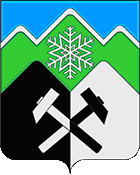 КЕМЕРОВСКАЯ ОБЛАСТЬТАШТАГОЛЬСКИЙ МУНИЦИПАЛЬНЫЙ РАЙОНАДМИНИСТРАЦИЯ ТАШТАГОЛЬСКОГО МУНИЦИПАЛЬНОГО  РАЙОНАПОСТАНОВЛЕНИЕот « 22»  августа                 2023   № 848-пО внесении  изменений  в постановление Администрации Таштагольского муниципального района от 23.04.2020  № 452-п «Об утверждении Порядка определения размера арендной платы  
за земельные участки, находящиеся  в муниципальной собственности Таштагольского муниципального района и предоставленные в аренду без торгов, сроки и условия ее уплаты»В соответствии с Земельным кодексом Российской Федерации, Федеральным законом от 25.10.2001 № 137-ФЗ «О введении в действие Земельного кодекса Российской Федерации», Уставом Таштагольского муниципального района, Администрации Таштагольского муниципального района   постановляет:1.  Внести в постановление Администрации Таштагольского муниципального района от 23.04.2020  № 452-п «Об утверждении Порядка определения размера арендной платы за земельные участки, находящиеся  в муниципальной собственности Таштагольского муниципального района и предоставленные в аренду без торгов, сроки и условия ее уплаты» следующие изменения:          1.1.  Пункт  2.2. Порядка определения размера арендной платы за земельные участки, находящиеся  в муниципальной собственности Таштагольского муниципального района и предоставленные в аренду без торгов, сроки и условия ее уплаты дополнить подпунктом «б» следующего содержания:  «б) 1,5 процента в отношении: земельного участка, предоставленного в аренду без торгов юридическому лицу, с которым заключен договор о комплексном развитии территории в целях строительства многоквартирных жилых домов.».   2.  Пресс-секретарю Главы Таштагольского муниципального  района (Кустова М.Л.) опубликовать на официальном сайте администрации Таштагольского муниципального района в  информационно-телекоммуникационной  сети Интернет.3. Постановление Администрации Таштагольского муниципального района от 17.08.2023 №831-п «О внесении  изменений  в постановление Администрации Таштагольского муниципального района от 23.04.2020  № 452-п «Об утверждении Порядка определения размера арендной платы  за земельные участки, находящиеся  в муниципальной собственности Таштагольского муниципального района и предоставленные в аренду без торгов, сроки и условия ее уплаты» считать утратившим силу.  4.   Контроль за исполнением постановления возложить на первого заместителя Главы Таштагольского  муниципального  района Попова С.Е. 5.     Постановление  вступает в силу с 01.09.2023 года.                 Глава Таштагольского муниципального  района	                            А.Г.Орлов